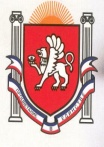 Республика КрымБелогорский   районЗуйский сельский совет8  сессия I созываРЕШЕНИЕ24 декабря  2014 года                                                                                                             №  35Об утверждении структуры Администрации сельского поселения на 2015 годВ соответствии с Федеральным законом от 6 октября 2003 года № 131-ФЗ «Об общих принципах организации местного самоуправления в Российской Федерации»,  ст. 48 Устава муниципального образования Зуйское сельское поселение Белогорского района РеспубликиКрым. 
Зуйский сельский совет РЕШИЛ: 1. Утвердить следующую структуру Администрации сельского поселения на 2015 год (прилагается):1. Председатель Зуйского сельского совета - Глава администрации Зуйского сельского поселения  - 1 ед.2.  Заместитель главы администрации Зуйского сельского совета – 2ед.3. структурное подразделение по вопросам муниципального имущества, землеустройства и территориального планирования – 3 ед в том числе:Заведующий сектором – 1 едВедущий специалист – 2 ед.4. структурное подразделение по вопросам предоставления муниципальных услуг – 3 ед. в том числе:Заведующий сектором - 1 едВедущий специалист – 2ед5. структурное подразделение по вопросам финансирования и бухгалтерского учета – 3 ед в том числе:Заведующий сектором – 1 едВедущий специалист – 2 ед.6. ВУС – 2 ед.Ведущий инспектор – 1 ед.Старший инспектор – 1 ед.7. Водитель – 1 ед.8.   Настоящее решение подлежит официальному обнародованию и вступает в силу с 1 января 2015 года.Председатель Зуйского сельского совета	Глава администрации Зуйское сельское поселение		А.А.Лахин